Туристическая фирма «КРУМИС»454091, г.Челябинск,  ул. Елькина, 45А, офис-центр «ВИПР» (3 этаж)E-mail krumis@chel.surnet.ru  www.krumis.ru 8-351-247-50-61, 247-50-62Сборные группы. Автобусный тур. 4 дня / 3 ночи «Симпатичные Тетюши: Казань – Тетюши»Даты заездов: 19–22.06.17, 10–13.07.17Казань с каждым годом становится все интереснее. Многие челябинцы побывали в Казани, и уже не один раз. Каждый раз этот гостеприимный город приятно удивляет заядлых путешественников своими чудесными архитектурными нарядами. 
  Казань имеет свой речной порт, что делает город перевалочным пунктом для путешествий по городам на Волге. В этот раз мы предлагаем Вам провести день в Казани, и дальше по реке отправиться в город с забавным названием и замечательной историей – город Тетюши. 
На живописном берегу реки Волги, на довольно крутой горе, построили сторожевую башню – форпост на границе России. Так возник этот славный город. Крепостью он был не долго. Сегодня это не большой атмосферный город с добрыми купеческими традициями, и в этом Вы обязательно убедитесь, побывав в гостях у купца Серебрянникова, отведав разгонного пирога, а также прогулявшись по липовым аллеям (говорят даже, что это место силы) усадьбы «Долгая поляна». 
И, конечно, побывать в Тетюшах стоит, чтобы полюбоваться на красавицу Волгу. С высоты 200 метров, с горы Вшиха открывается вся красота главной водной артерии нашей страны. А Волга – это значит рыба, да не просто рыба, а свежая, да вкусная. В 1921 году Тетюши прогремели на всю Россию. Местные жители выловили белугу, да не обычную, а весом в 960 кг и почти через 100 лет, в Тетюшах поставили памятник этой гигантской рыбине. И это еще далеко не все…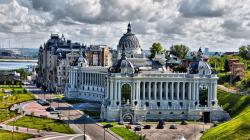 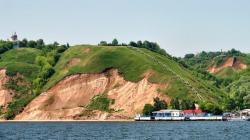 Программа тура:
1 день: отъезд группы:
- 19:00 ТК «Набережный», ул. Кирова, 27
- 20:30, Миасс, стела
- 21:00, Златоуст, «Автоланч» («Уреньга»)
- 22:00, Сатка, стела 
2 день: 08:00 прибытие в Казань. Завтрак. Посещение Казанского кремля: мечеть Кул-Шариф, Благовещенский собор, оборонительные сооружения, смотровые площадки. Обед. Размещение в гостинице. Время на отдых.
15:00 Автобусная экскурсия по Казани с посещением: протока Булака, стилизованной деревеньки «Туган авылым», театра кукол (внешний осмотр), парка 1000-летия Казани, улицы Баумана, Крестовоздвиженской церкви и других интересных местечек Казани.
18:00 окончание экскурсии. Свободное время. 
3 день: завтрак в гостинице. Прибытие в речной порт. Речная прогулка на метеоре до города Тетюши. Встреча гостей «Городничим», вручение допуска в город. Обед. Экскурсия «В гости к купцу Серебрякову», фольклорная программа с вкусным угощением. Посещение горы «Вшиха» откуда открываются потрясающие виды на Волгу. Усадебно-парковый комплекс «Долгая поляна». Рыбные развалы. Посадка на автобус. Отправление в Челябинск. 
4 день: 12:00 прибытие в Челябинск.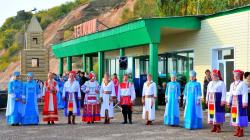 Стоимость в рублях на человека:В стоимость включено: автобусная доставка Челябинск – Казань – Челябинск, сопровождение группы, экскурсионное обслуживание в Казани и в Тетюшах, проживание в 2х номерах, питание 2х разовое, входные билеты по программе, прогулка на метеоре по Волге.Взрослый8 500Дети до 14 лет, пенсионеры, студенты8 100